Josip Murn Aleksandrov: Sneg, VlahiŽIVLJENJEPISMurn se je rodil leta 1879 kot nezakonski sin hlapca in dekle. Mama ga je zapustila na kmetiji in šla v Trst ter se je tako odpovedala sinu. Tako so za Murna vse življenje skrbeli tuji ljudje. Najbolje je zanj skrbela dijaška gospodinja Kalanova, s katero sta se po potresu leta 1895 preselila v Cukrarno. V Ljubljani je Murn spoznal zelo vplivno žensko Franjo Tavčar, ki mu je priskrbela štipendijo, da se je lahko preselil na Dunaj na eksportno univerzo. Na Dunaju pa ni bil zadovoljen z univerzo in študijem, zato je zapustil univerzo in izgubil štipendijo. Vrnil se je v Ljubljano, kjer se je preživljal kot uradnik. Tudi on, kot mnogo drugih pesnikov tedanjega časa, zboli za jetiko. Dvakrat se je zdravil na podeželju. Ker je bilo zdravljenje neuspešno, se je vrnil v Cukrarno. Umre leta 1901 na isti postelji kot Kette. 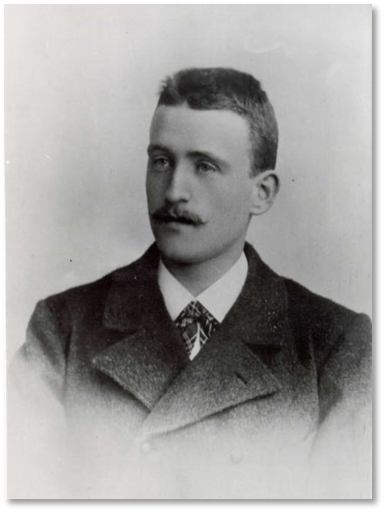 DELOMurn je bil član glasila Zadruga. Njegove pesmi so izšle v pesniški zbirki po njegovi smrti, Pesmi in romance, leta 1903. Murn velja za našega najčistejšega lirika, saj piše kar sam čuti, in ga ne zanima aktualnost. Poleg čiste poezije je zanj značilno, da je pisal ljubezenske pesmi za Almo in razpoloženjske ter življenjsko - izpovedne pesmi. Njegove najbolj znane pesmi so kmečke pesmi. VLAHIPesem velja za eno Murnovih najboljših. Napisal jo je, ko je bil na počitnicah pri Aleksandrovih. Tam je dobil pismo, v katerem so zavrnili izdajo njegovih pesmi. Tako so nastali Vlahi. Murn je v tej poeziji upodobil svojo usodo. Vlahi imajo nomadsko oziroma romsko življenje. So etnična skupina brez doma, ukvarjajo pa se s piskrovezom in igranjem na dude. Podoba Vlahov je melanholična, trpka, kot življenje pesnika. Interpretacija:Pesem je razdeljena na tri kitice, vsaka od teh pa ima šest verzov. Besede v pesmi ponazarjajo Murnovo življenje. Omenjene piščali nam prinesejo predstavo dud, ki zvenijo zelo rezko in neprijetno. Opozorijo nas na to, kako nekateri ljudje živijo, nas predramijo. V vsaki kitici se ponavlja glagol gredo v nedovršni obliki kot epifora. Figura predstavlja življenje nomadov brez doma; hodijo in hodijo brez vednosti,  kam bodo prišli. Ta devetkrat zapisani glagol ustvarja občutje enoličnega gibanja, ki se v šestnajstem verzu še okrepi v besedni zvezi »in naprej gredo in nazaj gredo«, kar nas napelje k bistvu sporočila pesmi.  Ponavljanje glasa ó je razpoloženjski pečat pesmi in prinaša nek neskončen ritem, kar je tudi usoda Vlahov oziroma Josipa Murna. Samoglasnik nam prikliče otožnost. Na koncu vsake kitice je moč opaziti neke vrste refren - »da nikoli tako« - ki je skrajna mera, stopnja. Z refrenom nas pesnik opozarja, kako hudo je pravzaprav življenje Vlahov. Od nas zahteva miselnost. Tretjič refren pesnik celo poudari s klicajem.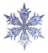 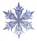 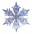 SNEG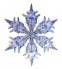 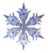 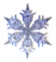 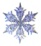 Interpretacija:Tip pesmi je zimski. Lirski subjekt je prvoosebni pripovedovalec. Pesem Sneg je razdeljena na dve kvartini. Rima je v obeh kiticah prestopna.Prva kitica je impresija ali vtis. Je pomirjujoča in spokojna, predvsem pa izrazito impresionistična. Napisana je v pravilnem ritmu, kar nas pomirja. Pesnik v prvi kitici opisuje vtise (vid, sluh, tip, voh). Impresije upodablja z vizualnimi podobami (drobni sneg, tihi gozd, kraguljčki, molk). Beseda molk v prvi kitici ima dva pomena: prostorski pomen kot tišina, in časovni pomen kot premišljevanje lirskega subjekta. Človek je v tem svetu to, kar ponazarjata zadnja dva verza prve kitice: bežni zvok kraguljčkov, ki v hipu spet utone v vsesplošni gluhoti sveta.Druga kitica je refleksija lirskega subjekta glede na vtis iz prve kitice. Je razpoloženjska in življenjsko izpovedna. Sprašuje se o prihodnosti. Le ta je prikazana mistično in nepričakovano. Prvi verz v drugi kitici je temeljno filozofsko vprašanje, zakaj živimo. Je pa tudi retorično vprašanje, odgovor pa nam je podan v naslednjih treh verzih. Sneg je metafora za minevanje časa, v tem primeru sneg prekrije preteklost; kar je bilo, ne bo nikoli več (»…kot v sneg zakopano!«). Pesnik besedo smrt v pesmi Sneg nadomesti z besedno zvezo tiha plan, kot spokojna in umirjajoča smrt. Menjavanje neenakomernega ritma v drugi kitici ustvarja nemir, aritmijo, ker z odgovorom ne bomo zadovoljni.Prva kitica v pesmi Sneg življenje dojema čutno, druga kitica pa je posledica prve, življenje dojema čustveno in razumsko. Ker so v pesem vključeni čutnost, čustva in razum, lahko govorimo o sinesteziji. Ključna filozofska beseda impresija je filozofija trenutka. Ta neskončna in hladna, zaradi nenehoma naletavajočega snega docela gluha in nepregledna pokrajina je prispodoba življenja, družbe, zgodovine.Viri:Zvezek tretjega letnikahttp://sl.wikipedia.org/wiki/Josip_Murn_-_AleksandrovJosip Murn: PESMI, mladinska knjiga 1979                                         